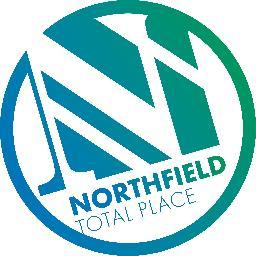 Northfield Total PlaceLocality Partnership Board MeetingManor Park Learning CentreWednesday 8th January 2020 9.15am – 11.15amM I N U T E SPresent:Apologies:1    Welcome and IntroductionsGarry McNulty welcomed all to the Locality Partnership Board meeting and everyone introduced themselves. 2  Apologies    Apologies were given by Fiona Gray and Jeni Wardrope.3  Farrans – Update on A92/A96 Haudagain Improvement Project    Stakeholder engagements have been held at Manor Park and Bramble Brae schools.    Students - Farrans have been attending career fairs and links to STEM ambassadors - promoting construction and engineering.    Community event held in December 2019 at Middlefield Hub. Well received, Helen Graham suggested an earlier time may attract young mums to attend.4   LOIP/Locality Improvement  Project Updates Under 5s - one of the nursery workers doing degree - gathering baseline of families to see how much of a change is there in the family?  Development improving and moving to employment and volunteering.Sub-group - priority areas for refresh of the locality plan.                           ACTION  Next meeting need to focus on the priorities for locality plan.ChartersOnline safety and Gaming concluded and considered very successful.  Worked well on testing in small scale just @the Hub. Looking to scale up across city. Law Project at university suggested it is rolled out to a school within Locality first. Young people 12-14 going onto WhatsApp, etc. Important to get young people involved and how to present.  Derek Bain to follow up.Unpaid work - Fiona Gray working with Criminal Justice, Social Work.     New charters:Food poverty – The Cubby at Cummings Park – Wilma Smith.Food growing – Middlefield Corners Caroline Bews.Kev Donald - Recovery project with ADA and various sports.  Needs funding from ADP.NYAG - 2 charters - Positive Destinations and Pathways avoiding ASB. Funding from Harbour (Helen) - Ron using to test a Wellbeing Project.Total of 6 projects known within the locality.5   Annual Report Update – 18/19 draft distributed Haudagain/Manor Walk - Demolitions complete so contractor preparing groundworks meantime.  Still awaiting planning application from Dandara.  Manor Walk rehousing complete and all properties allocated.Byron Square – contractors came across issues with the windows whilst preparing the external areas for paintwork.  Window replacement programme ongoing. Cllr Jackie Dunbar has put in a request to find out when they will be started/completed.6   U Decide 20/21Kev Donald keen to give updates to Locality Board.  Steering group met prior to new year.  Would be good to involve Northfield Academy students again.  Looking to use a similar model from last year.  Young people will choose priorities and criteria with the steering group.  Expectation that projects report back on progress. Total of £10,000 available this time from the Fairer Aberdeen Fund. Completed by March 2020.7   Police Scotland & NYAG Update Brian Cumming - anti-social behaviour, awareness of what kids are doing and how – linked to Charter.Would like to look at social media - worked on similar initiative in Cults around mental health.  Education of parents- settings on phones, victims of crime.  Shoplifting initiative - reduced 30% by links to other support, i.e. Alcohol and Drug Action.Northfield Community Council - police to attend full meetings.  Opportunity to feedback to police and not just for Police Scotland to report.Trauma informed – being aware of the story of the person offending.  Linking in with Cfine to give food parcel at cells.SAFE - teams, benefits, etc8    Partnership ForumPartnership Forum - next scheduled meeting 24th January.  Every second ASG meeting.  Social work, police, voluntary organisations welcome.9    Food and Fun – updateThird year has concluded having run through Easter, Summer and October school holidays.  Festive event was held at Beach Leisure Centre/Links Ice Arena - Cfine provided the food.  Food parcels were also distributed through festive season.  Locally able to add fresh meat packs through Asda funding and working with Denis Patterson, Butcher, Lintmill. Considering how to deliver for 20/21 - adult volunteers for Cummings Park, managing.  Play schemes already going.  Good news story - evaluation. 10   Community Learning and Development Inspection feedbackInterested in Food and Fun.Interested in priority families.Arthur and Bert – attended meeting with local residents.Verbal feedback - impressed with what’s going on but still areas for improvementReport published on Monday 13th January 2020.Inspection of Family Learning coming up.11   Community Council UpdatesMastrick, Sheddocksley and Summerhill. Bert Donald – money available to develop pathways?NorthfieldNew buses to Northfield surgery? Someone came to speak to community council.12   AOCB Annual report development and locality plans.Scottish Police Authority meetingMiddlefield Church - all boarded up, closed.School registrations online. Told to go to library - have they had any training?Arthur Forbes - border security? Mike Melvin - health benefits of volunteer researchLaura Young - spring Cumming North edition – articles by 19th JanuaryNorthfield Academy – Gavin Morrison now moved to post at Marischal College.  Interim arrangements in place.Derek Bain - Quality Improvement Methodology.  Positive/Early Intervention.  How do we feedback that information into LOIP? Positive not just negatives. Derek to speak to Sacha/Michelle about bootcamp.Disconnect - other localities.  Quarterly meetings with school partnership (ASG); health social care partnership, etc.13   Date of next meeting: Wednesday 4th March 2020, 9.15am – 11.15am at Manor Park Learning CentreNameTitle AgencyGarry McNulty(Chair)Resident, NorthfieldMartin Smith (Vice Chair)Locality Inclusion Manager, Aberdeen City CouncilAlex PriestDepute Head Teacher, Northfield AcademyArthur ForbesResident & Civic Forum Member Anna GalePublic Health Co-ordinator, Aberdeen City Health and Social Care PartnershipBert DonaldResident & Community CouncillorBryan NelsonStation Manager Altens and North Anderson Drive Community Fire Station, Scottish Fire and RescueCllr Ciaran McRaeCouncillor, Aberdeen City CouncilCllr Gordon GrahamCouncillor, Aberdeen City CouncilCllr Jackie DunbarCouncillor, Aberdeen City CouncilDerek BainPolice Constable – Police ScotlandElisabeth BarryResident & Chair of Middlefield Community ProjectHelen GrahamMiddlefield Community Project ManagerLaura YoungCommunity Media Development Worker, SHMUMike MelvinACVO & local volunteerSimon LewisInspector – Northfield Community Policing Team, Police ScotlandSusan HislopResident & Vice Chair of Middlefield Community Project Vickie WoodResident & Manager of Mastrick Community CentreKaren AlexanderStakeholder Engagement Lead, FarransFiona GrayLocality 2 Development Manager, Aberdeen City CouncilJeni WardropeAdministrative Officer, Aberdeen City Council